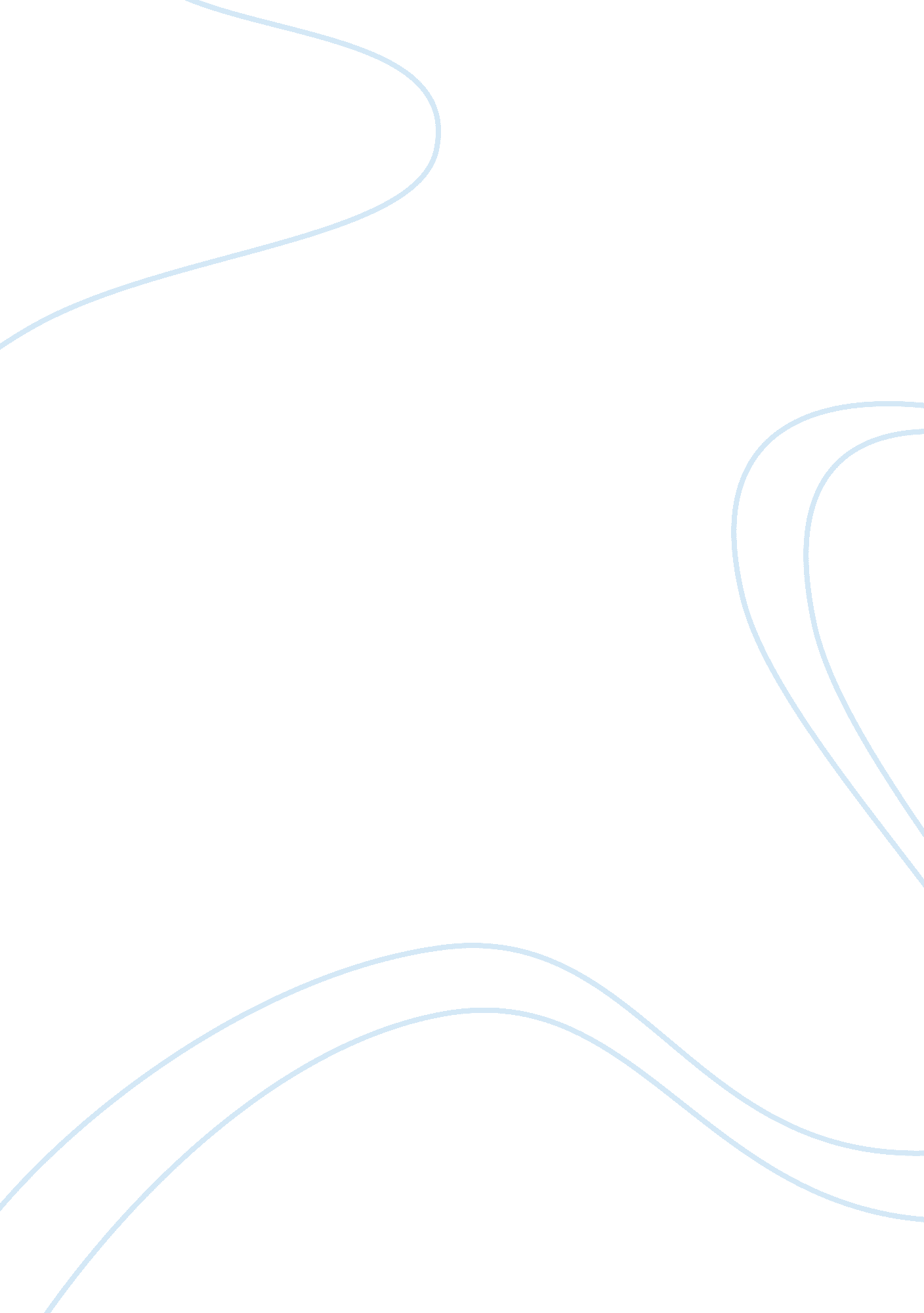 "human of the scariest things to imagineEconomics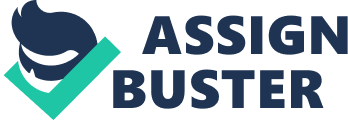 “ Human overpopulation is among the most pressing environmental issues, silently aggravating the forces behind global warming, environmental pollution, habitat loss, the sixth mass extinction, intensive farming practices and the consumption of finite natural resources, such as fresh water, arable land and fossil fuels, at speeds faster than their rate of regeneration.”   Human overpopulation is one of the scariest things to imagine mainly because we already face so many problems because of population already and we face even more problems as population begins to rise such as housing, jobs, food, and water. We can’t maintain a steady supply of food for a constantly growing population the bigger we are the more demand there are for such things which will lead to price increases and will lead to us needing to take more land for housing and the more farms we would need for food as well as the land that would also be needed for companies and factories to provide enough jobs and since everything would be more scarce the prices would increase exponentially. Basically as our population increases we become more reliant on resources that are renewable and that we can manage our elves but even when we can manage them so long as our population is growing we could never stop at a certain amount we would need to continue to increase the amount of harvest each year, the amount produced each year and so on which in claim would mean that we need a bigger harvester and plantation or farm which means we need more land and so on… Well that’s pretty scary if you ask me because it means that there is no limit we can never stop expanding or slow down because of this reason, but what are the effects it would have on earth? We would pollute the earth more and more at a steadily increasing rate which would never begin to slow or decrease eventually we would destroy our own atmosphere making our planet uninhabitable we would destroy so many trees and plant life that we would no longer have a steady production of oxygen and eventually we would go extinct.  Water would be the most scarce item because only 2. 5% of earth’s water is freshwater and the more water we began to consume the more we would deplete our aquatic resources.  We would begin to have lower life expectancy because the more people there are the easier and faster a disease can spread which means more epidemics and pandemics.  Destroying habitats would lead to us losing food and animals causing creatures such as deer and squirrel to become extinct.  Increase in pollution would lead to increasing global warming rates and would lead to the ice caps melting far faster than now and could lead to flooding and the extinction of near or all of land animals and could lead to the extinction of aquatic animals that require shallow waters and obviously could lead to the extinction of humans ourselves.  We would have increased crime rates because of people trying to provide for their families or other reasons which would lead to more strict laws. The bigger our population the more we will continue to destroy the earth and the harder life will be the more things as simple as milk will only rise in price, Life would become competitive and dangerously harder the earth simply couldn’t support us and we would only begin to regress. There are ways to slow this but so far there is no option to completely halt the progression to our own extinction I hope that we will someday switch to an environmentally helpful resource for gas and power but there isn’t anything we have discovered to help us stop pollution or growth of our population. 